Меню на 12.01.2023г с 12-18 лет.                                                                                                                      Утверждаю:                                                                              Директор ГОКУ «СКШИ г. Черемхово»  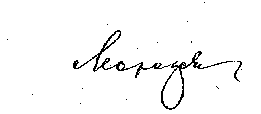                             Морозова Н.В.п/№ Наименование блюдаВыход блюдаЭнергетическая ценностьЗавтрак 1Суп молочный с макаронными изделиями200,0               144,42Сливочное масло (порциями)10,074,93Сыр твердых сортов в нарезке15,054,54Икра кабачковая115,095,545Чай черный с молоком и сахаром200,052,96Апельсин 100,034,57Хлеб пшеничный60,0134,48Хлеб ржаной50,099,0Обед1Суп с рыбными консервами250,0155,152Тефтели из говядины паровые 120,0212,273Картофельное пюре180,0165,64Зеленый горошек100,035,05Компот из яблок180,038,256Хлеб пшеничный100,0224,07Хлеб ржаной40,079,2Полдник1Чай черный с сахаром200,026,42Вафли 30,0343,83Апельсин 100,034,5Ужин1Голубцы с мясом и рисом, с соусом сметанным натуральным146/77240,02Помидоры в нарезке130,024,923Какао с молоком200,0144,04Хлеб пшеничный40,089,65Хлеб ржаной30,054,4                            2 ужин    1Сок сливовый200,0  131,2